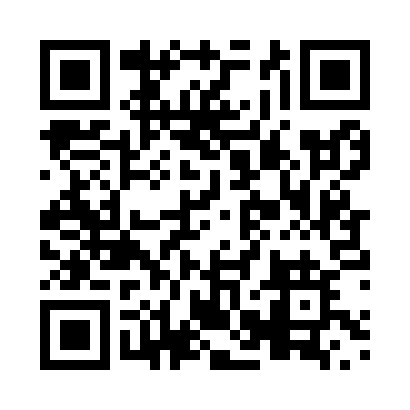 Prayer times for Ashdale, Nova Scotia, CanadaWed 1 May 2024 - Fri 31 May 2024High Latitude Method: Angle Based RulePrayer Calculation Method: Islamic Society of North AmericaAsar Calculation Method: HanafiPrayer times provided by https://www.salahtimes.comDateDayFajrSunriseDhuhrAsrMaghribIsha1Wed4:205:551:056:068:169:522Thu4:185:541:056:078:179:543Fri4:165:521:056:088:189:554Sat4:145:511:056:088:199:575Sun4:125:501:056:098:219:596Mon4:105:481:056:108:2210:017Tue4:085:471:056:118:2310:038Wed4:065:461:056:118:2410:049Thu4:045:441:056:128:2610:0610Fri4:025:431:056:138:2710:0811Sat4:005:421:056:148:2810:1012Sun3:585:401:056:148:2910:1213Mon3:575:391:056:158:3010:1314Tue3:555:381:056:168:3210:1515Wed3:535:371:056:168:3310:1716Thu3:515:361:056:178:3410:1917Fri3:505:351:056:188:3510:2118Sat3:485:341:056:188:3610:2219Sun3:465:331:056:198:3710:2420Mon3:455:321:056:208:3810:2621Tue3:435:311:056:208:3910:2722Wed3:415:301:056:218:4110:2923Thu3:405:291:056:228:4210:3124Fri3:395:281:056:228:4310:3225Sat3:375:271:056:238:4410:3426Sun3:365:261:056:238:4510:3627Mon3:345:261:056:248:4610:3728Tue3:335:251:066:258:4710:3929Wed3:325:241:066:258:4710:4030Thu3:315:241:066:268:4810:4231Fri3:305:231:066:268:4910:43